هدف وظیفه: بیشبرد ا مورا دا خل وارد مربو ط  جهت ارا یه خد مات با کیفیت برا ی مریضا ن نبا ز مند.صلاحیت و مسؤلیت های وظیفوی:وظایف تخصصی:پیشبرد امور مربوطه نرسنگ وارد مطابق به هدایات دکتوران موظف از قبیل زرقیات، تطبیق دوزاژ ادویه و پانسمان جروحات. ثبت علایم حیاتي مریضان بصورت منظم و مطابق رهنمود ها. اخذ مشاهده نرسنگ قبل از مراجعه به داکتر. تعقیب از نظافت و حفظ الصحه مریضان و بستر مریضان درداخل وارد.اشتراک درویزیت های صبحانه .اجرای عملیه های طبي مانند تطبیق اماله برای مریضان نیازمند. اماده ساختن مریضان داخل بستر برای عملیات جراحی.حصول اطمینان از تطبیق معیارات وقایه انتان وسایر معیارات لازم در وارد.انجام نوکریوالي 24 ساعته بادرنظرداشت جدول نوکریوالي ترتیب شده توسط اداره.  وظایف مدیریتی:ترتیب پلان کاری ماهوار، ربعوار و سالانه در مطابقت با پلان عمومی، بمنظور رسیدن به اهداف تعیین شده اداره.ارائه گزارش ماهوار، ربعوار، سالانه و عندالضرورت از فعالیت ها و دست آورد های مربوطه، بمنظور مطلع ساختن رهبری اداره.اجرای سائر وظایف که از طرف مقامات ذیصلاح مطابق قوانین، مقررات و اهداف اداره مربوطه سپرده میشود.وظایف هماهنگی:همآهنگی و همکاری با هید نرس(سرپرستار) در مراقبت های جدی نرسنگ مطابق به هدایات داکتر موظف.شرایط استخدام (سطح تحصیلی و تجربه کاری):این لایحۀ وظایف با در نظر داشت مواد 7، 8 و 34  قانون کارکنان خدمات ملکی با حد اقل شرایط و معیارهای ذیل ترتیب گردیده است:رشته تحصیلی: داشتن حداقل سند تحصیلی فوق بکلوریا در رشته: (نرسنگ) از موسسات ملی و بین المللی از داخل و  یا خارج از کشور و به درجه تحصیلی بالاتر در رشته متذکره ارجحیت داده میشود.تجربه کاری:   نیاز نداردمهارت‌های لازم :تسلط به یکی از زبان‌های رسمی (پشتو یا دری) و آشنایی (تحریر و تکلم) با زبان انگلیسی.مهارت‌های کمپوتری دربرنامه‌های مرتبط به وظیفه.موارد تشویقی: (5) نمره امتیازی برای قشر اناث به اساس طرزالعمل استخدام. نوت: افراد دارای معلولیت در صورتیکه معلولیت شان مانع اجرای وظایف در اداره نگردد میتوانند برای احراز این بست درخواست دهند.رهنمود برای اخذ و تسلیمی درخواست  ها:اشخاص واجد شرایط نکات ذیل را جدا مراعات کنید در غیر آن شارلست نخواهد گردید.۱-اشخاص واجد شرايط فورمه هاي معياري درخواستي را الی ۱۰روز کاری  بعداز نشر اعلان از طریق ویت  سایتwww.moph.gov.af بدست آورده میتوانید۲ -  یک کاپی از تذکره یا پاسپورت.۳- کاپی سند فراغت مکتب ،پوهنتون در صورت که سند تحصیلی خارج از کشور داشته باشید تائید شده وزارت معارف و یا وزارت تحصیلات عالی باشد.۴- کاپی سوانح جدید اضافه از شش ماه مدار اعتبار نیست .۵بعد از  خانه پری فورم کاریابی با ضمایم آن به ایمل آدرس gdhr.moph1401@gmail.com ارسال نماید۶- همچنان می توانید فورم هارد کاپی را از مدیریت عمومی اعلانات و کاریابی منزل دوم کانتینر های ریاست عمومی منابع بشری  وزارت صحت عامه بدست  آورده بعد از تکمیل همرا با ضمایم فوق الذکر دوباره به این مدیریت تسلیم نماید.۷- درصورت ضرورت به شماره تيلفون (0202312422) داخل تماس گردیده حل مطلب نمائید.نوت :  شما میتوانید اعلانات کاریابی ما را  در ویب سایت های www.acbar.org  وwww.Jobs.af، نیزمشاهده میتوانید .توجه: اداره خدمات ملکي متعلق به تمام مردم افغانستان بوده  انتخاب کانديدان بر اصل شايستگي و لياقت صورت ميگيرد نه بر اساس مسايل قومي، نژادي، مذهبي سياسي ،همه اقشار مخصوصاً زنان با استعداد ميتوانند دراين پروسه رقابتي اشتراک فعال نمايند. هنگام مراجعه يک قطعه فوتو ، کاپی تذکره و کاپي اسناد تحصيلي خويش را همراه داشته باشند.بااحترامدوکتور مطیع الله (شرق)ریس انستیتوت علوم صحی پوهاند غضنفروسرپرست ریاست عمومی منابع بشری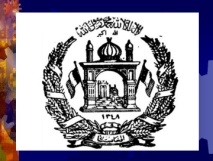 معلومات کلی پستمعلومات کلی پستمعلومات کلی پستمعلومات کلی پستشماره اعلان پست:عنوان وظیفه:نرس پانسمان خانهبست:6وزارت یا اداره:وزارت صحت عامه بخش مربوطه:شفاخانه وزیراکبرخانموقعیت پست:مرکزتعداد پست:1گزارشده به:سرپرستار مربوطگزارش گیراز:نداردکد:225تاریخ بازنگری: